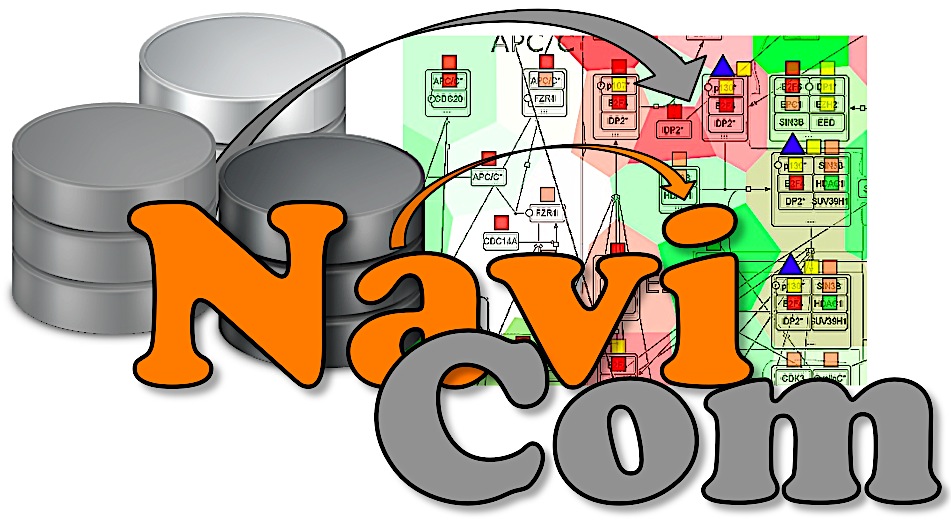 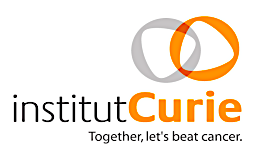 NaviComPython package and web interface to create interactive molecular network portraits using multi-level omics data Tutorial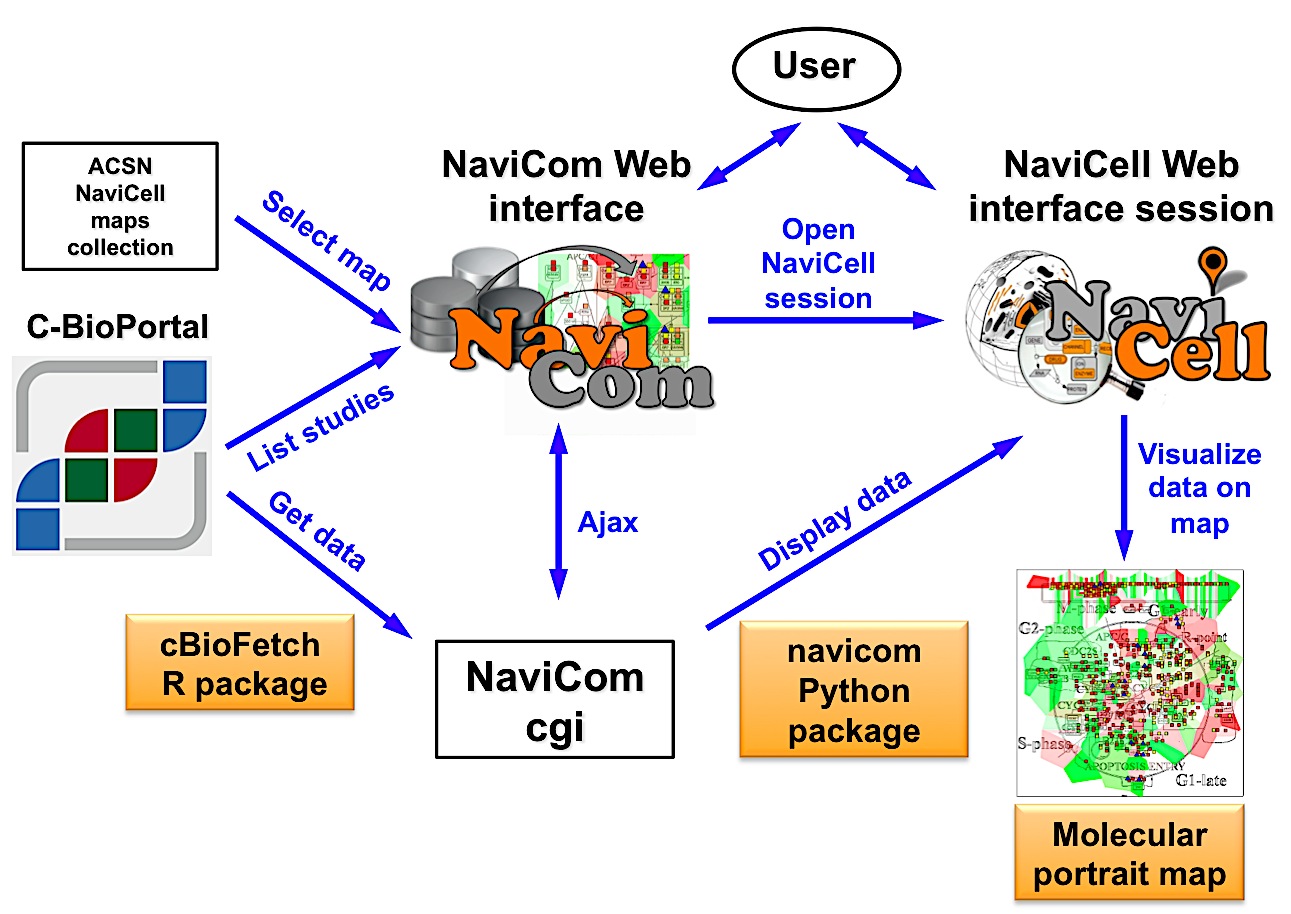 1. IntroductionNaviCom connects between cBioPortal database and NaviCell web service and allows to visualize various high-throughput data types simultaneously on the network maps in one click. NaviCom is empowered by a cBioFetchR R package to retrieve data from cBioPortal and the python module navicom to display those data on NaviCell signalling network maps. The interactive maps with displayed data can be browsed and analyzed in NaviCell environment. The studies available in the cBioPortal database contain large-scale cancer data sets including expression data for mRNA, microRNA, proteins expression; mutation, gene copy number and methylation profiles and beyind. Depending on the nature of data, different types of visualisation modes can be required to achieve the informative picture. NaviCom provides a default visualisation setting for simultaneous integration of the data into the big comprehensive maps of molecular interactions to visualize a complex molecular portrait. Once chosen, these settings are applied automatically, significantly reducing the time required to perform the visualisation comparing to manual mode. It also allows launching the visualisation of several datasets on different maps in parallel.The resulting maps with visualized data on top of them are interactive, they can be browsed using NaviCell Google-based navigation features that allow to visualize the data at different zoom levels, starting from the top level view, were patterns of integrated data can be grasped, up to the most detailed view at the level of individual molecules. In addition, since the whole dataset is already imported to NaviCell in a form of data tables, the user also may apply different types of analyses provided by NaviCell environment.2. Instructions for data integration and visualisation2.1 NaviCom web interface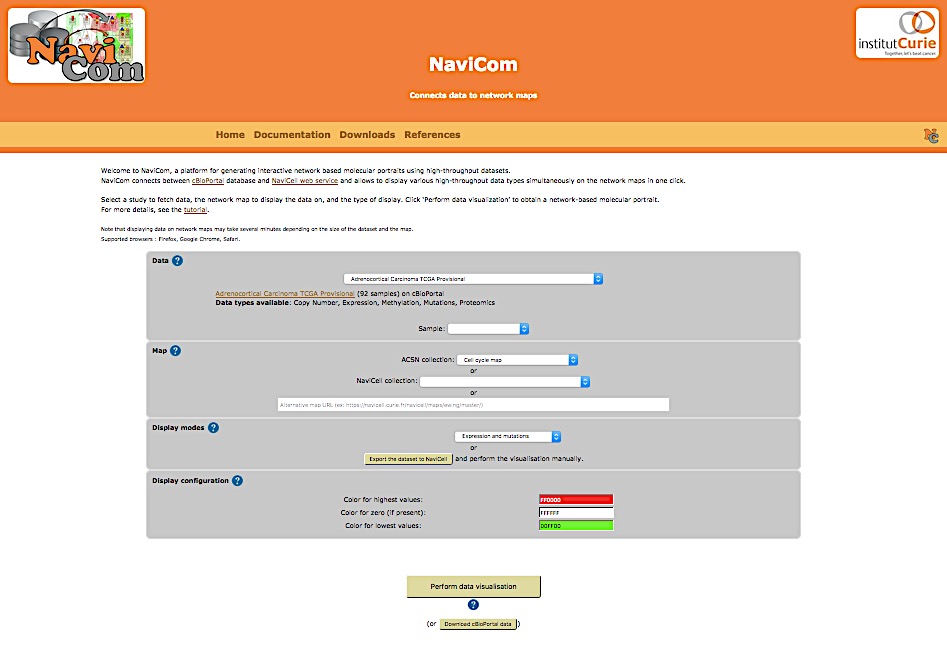 NaviCom platform is accessible via a web page that provides interactive selection panel to define study dataset, map and data display mode, to execute the visualisation and full downloadable documentation on the tool. 2.2 Data selectionThe list of studies is obtained through the cBioPortal API, and thus contains all studies available from cBioPortal at the moment. A short summary (types of data and number of samples available) is available for each datasets. Individual samples from the chosen dataset are displayed in the ‘Sample’ drop-down list and can can be selected. Once the study is selected, a short summary including types of data and number of samples available, is provided.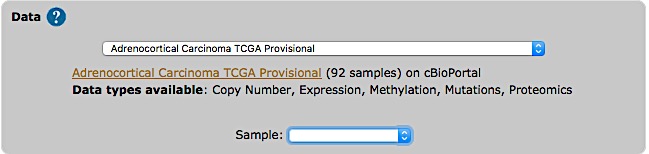 NOTE: TCGA provisional studies have not been published yet, and can be subjected to restriction concerning their use in publication.2.3 Map selectionSelect a map from the set of curated maps of the Atlas of Cancer Signaling Network collection, from the NaviCell collection or their sub-maps (modules, pathways); or provide an URL to another NaviCell map. The user can import and visualize data via NaviCom on any type of signaling networks.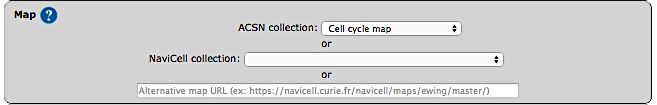 ACSN maps collection 			NaviCell maps collection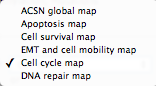 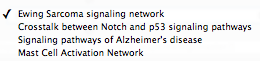 Module maps selection (part of module lap in the list)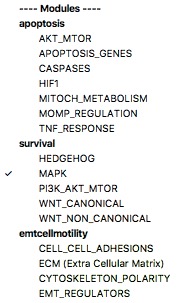 NOTE: The NaviCell collection map will only be used if no alternative URL is provided, and the ACSN collection map will only be used if no alternative URL is provided and no NaviCell collection map is selected.2.3 Display modesIn NaviCell data can be graphically represented in a form of barplots, heat maps, glyphs or projected as a map staining, unique display mode coloring background areas around each entity according to the value of data value associated to this entity (Bonnet et al., 2015). NaviCom uses this graphics to overlay multiple data types. The settings are standardized and data display modes are pre-defined in NaviCom, projecting high-throughput data on NaviCell maps in automatized manner. Optimized visualization mode is chosen for each data type to achieve meaningful integrated view on complex molecular profile in the context of signalling network map.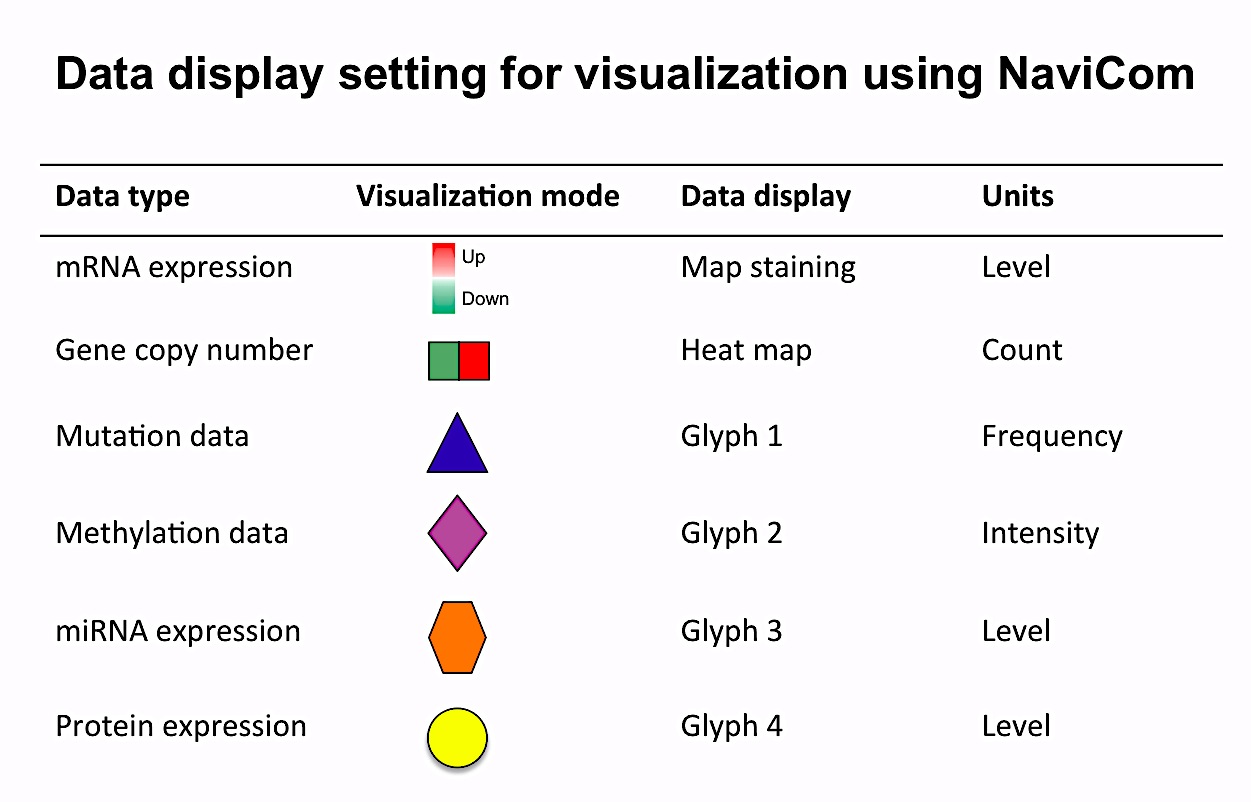 NOTE: Click   icon on the upper panel of NaviCom homepage to open the display setting legend 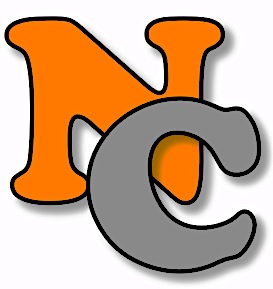 Map staining: The principle of map staining is in using the background of the map for visualizing the values mapped to individual molecular entities or group of entities (modules). The resulting colorful background of the network map, provides a possibility to grasp differences in the patterns of data distribution between samples or between groups of samples. To define a territory in the background occupied by a single molecular entity, the whole map territory is divided accordingly to the Voronoi cells computed from the positions of the nodes in the map. The sizes of the Voronoi cells are limited in order to avoid very large cells in the regions of the map empty from proteins or genes. Each Voronoi cell is then colored with semi-transparent color corresponding to the value mapped to the biological entity located in the center of the cell.Heat map:The data is displayed as color squares. Each square represents a sample in the data table, whereas the color corresponds to the individual values represented in the data table.Glyph:Glyph has three characteristics: shape, color and size, each one of those characteristics can be configured according to a different feature in the data. In NaviCom, the shape and the colour are associated with the data type and the size reflect the value in the data table. NaviCom display modes:Complete display 		all data available for a given dataset Mutations ad genomic data	expression-map staining/ copy number-heat map/ mutations-glyph 1Expression and mutations	expression-maps staining/ mutations-glyph 1Expression and proteomics	expression-maps staining/ proteome-glyph 4Expression and miRNA	expression-maps staining/ miRNA-glyph 3Expression and methylation 	expression-maps staining/ pmethylation-glyph 2Expression 			expression-map stainingSelect data display mode according to the data available in the chosen dataset and the scientific question to answer.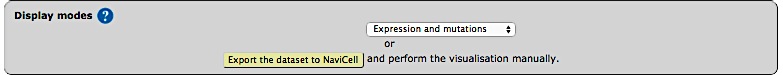             Display modes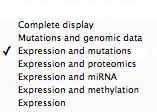 NOTE: The NaviCom platform provides the possibility to export the dataset from cBioPortal directly to NaviCell in order to perform some custom visualisations. These pre-defined settings are flexible; after the data integration into the maps, the user can continue adjusting the visualization modes according to the scientific question.2.4 Display configurationThe color gradient for map staining and heatmaps can be adjusted. For colour adjustment, use the color selector or directly type a color hexadecimal code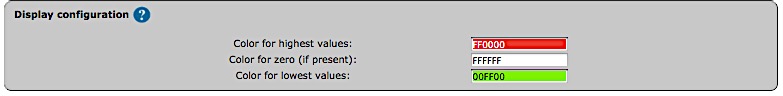 2.5 ProcessingAfter validation of the visualisation, a loading symbol will appear on the NaviCom page, which will terminate once the cBioPortal data have been downloaded by the navicom server.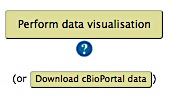 NOTE: The NaviCom platform provides the possibility to download the dataset from cBioPortal directly to the user’s computer. The map with displayed data according to the chosen configurations will be opened in a separate NaviCell browser section. The resulting maps with visualized data on top of them are interactive, they can be browsed using NaviCell Google-based navigation features.2.6 Errors messages"Gateway TimeOut": wait a few minutes and try againMeaning: the requested data were not cached yet, and were too big to be downloaded in less than 5 minutes."Invalid map": update HUGO names of entities on the mapMeaning: map entities ate not annotated correctly, NaviCom cannot recover the HUGO names. "Not a NaviCell map":  update the url or update the correct  map Meaning: the URL or the map is not correct.3. Using NaviCom from the command lineThe activity of NaviCom requires the R package cBioFetchR  and the Python module navicom. With these packages, it is possible to use NaviCom with the command line, granting more exibility in various ways, such as the confguration of the display in NaviCell or the list of genes downloaded from cBioPortal.Download and save data from cBioportal using cBioFetchR# Load the cBioFetchR package and connect to cBioPor tall ibrary ( cBioFetchR)conn = cBioConnect ( " ht tp : //www. c b i o p o r t a l . org /" )# S e l e c t the study idl i s t S t u d i e s ( conn , " ovar ian " )# Get the data from cBi opo r t a l and pr epar e the data f o rNaviCe l l expor tdatas = cBioNCviz ( "ov_t cga_pub" , genes_l i s t = " ht tp : //acsn . c u r i e . f r / f i l e s /acsn_v1 . 1 . gmt" , name = "" ,method = " p r o f i l e s " )# Export in a format r e adabl e by the python packagesaveData ( datas )Import data in pythonfrom navicom import _# Prepare the connext ionnc = NaviCom(map_u r l=' ht tps : // n a v i c e l l . c u r i e . f r /n a v i c e l l /maps/ c e l l c y c l e /master/index . php ' , browser_command=" google􀀀chrome %s " , d i s p l a y_c o n f i g =Di splayConf ig ( 5 , na_c o l o r=" f f f f f f " ) )# Load data f o r the v i s u a l i s a t i o nnc . loadData ( fname="Ovarian_Serous_Cystadenocarcinoma_TCGA_Nature_2011. txt " )Select and display data on the NaviCell mapnc . l i s tDa t a ( ) # Get the data a v a i l a b l enc . l i s tAn n o t a t i o n s ( ) # Get the groups a v a i l a b l e# Di splay the data on the mapnc . compl e t eDi splay ( )# Di splay d i sp l a y f o r a s p e c i f i c groupnc . compl e t eDi splay ( sample="GRADE:  Di s eas eFr e e " )4. Application examples4.1 Molecular portrait of Adrenocortical Carcinoma visualized on Cell cycle mapDataset:  Adrenocortical Carcinoma TCGA ProvisionalData types available: Copy Number, Expression, Methylation, Mutations, ProteomicsSamples: 92         Expression/copy number/mutations/                    methylation/proteome	   		     Expression/copy number/mutation	 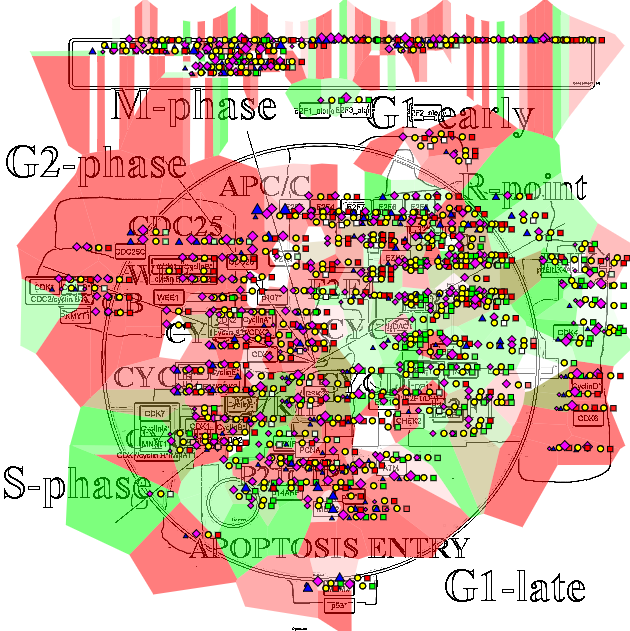 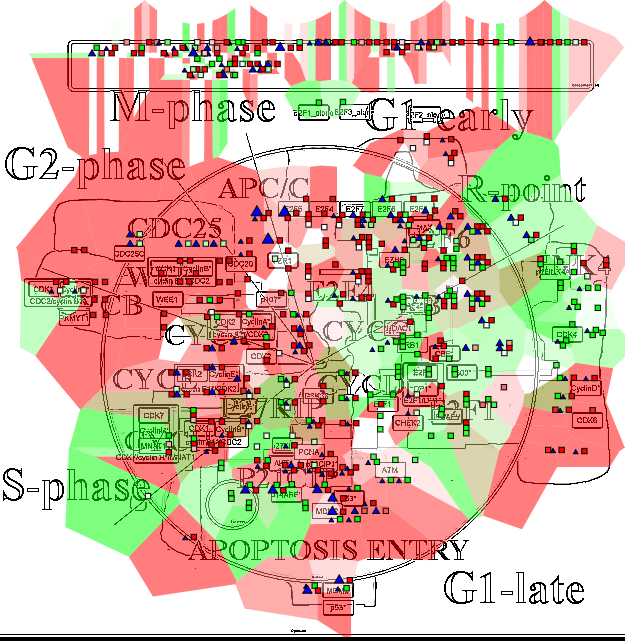 Expression/mutations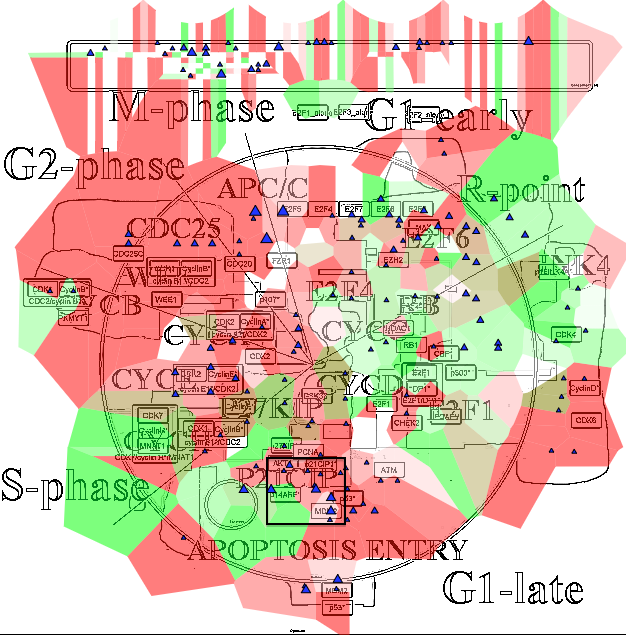 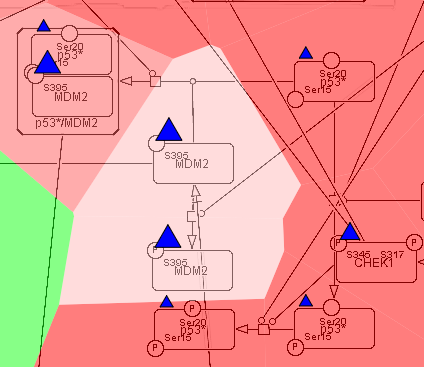 Visualisation settings:expression-map staining/ copy number-heat map/ mutations-blue triangle/ methylation-pink diamond4.2 Molecular portrait of Glioblastoma visualized on Alzheimer’s signalling mapDataset:  Glioblastoma TCGA Cell 2013Data types available: Copy Number, Expression, Mutations, ProteomicsSamples: 580Expression/copy number/mutation	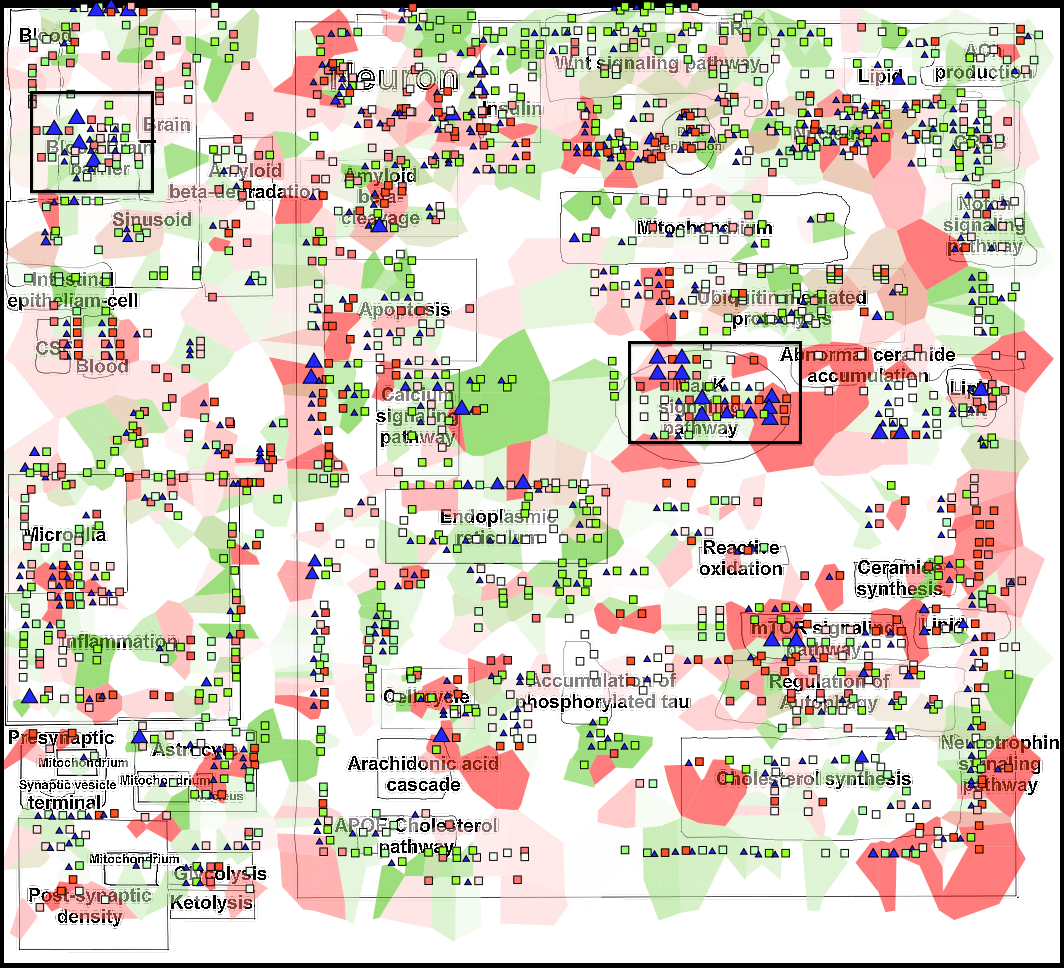 MAPK pathway				Blood-Brain barrier signalling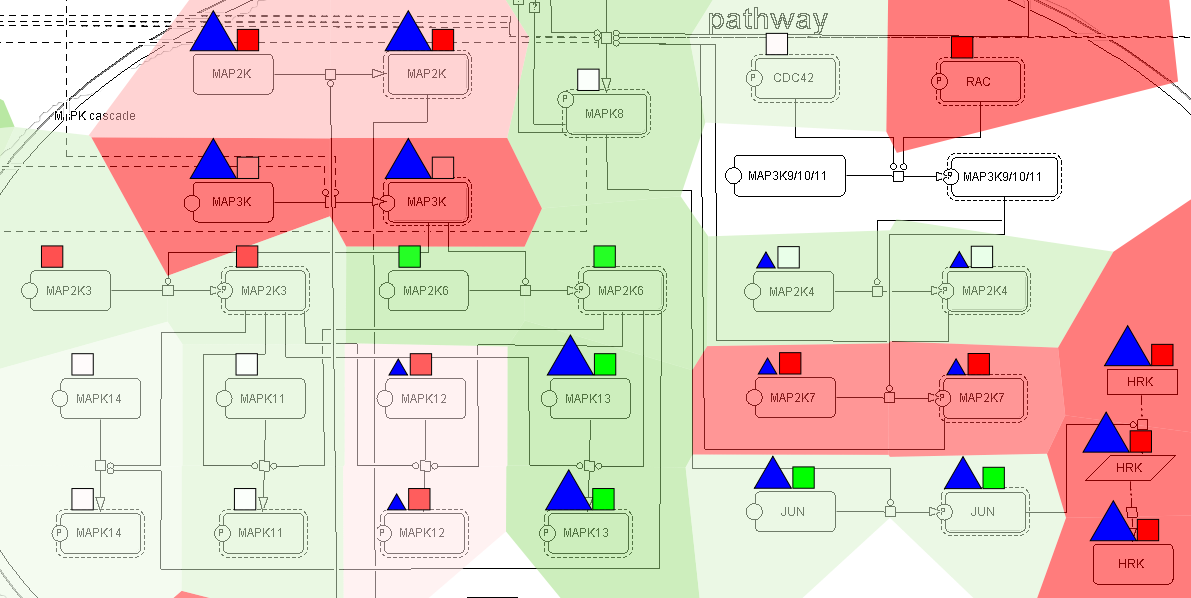 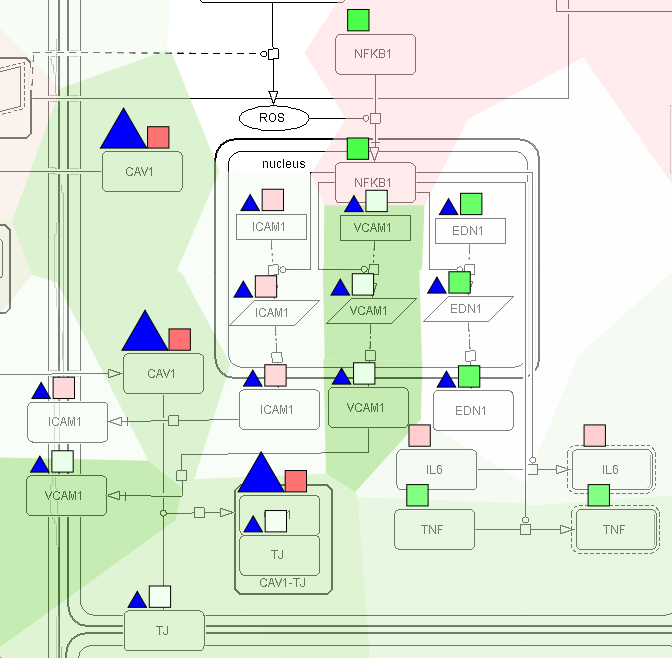 Visualisation settings:expression-map staining/ copy number-heat map/ mutations-blue triangle4.3 Molecular portrait of Sarcoma visualized on Ewing’s sarcoma mapDataset:  Sarcoma TCGA Provisional_264 samples_Data types available: Copy Number, Expression, Methylation, ProteomicsSamples: 264      		          Expression/copy number/methylation/proteome	   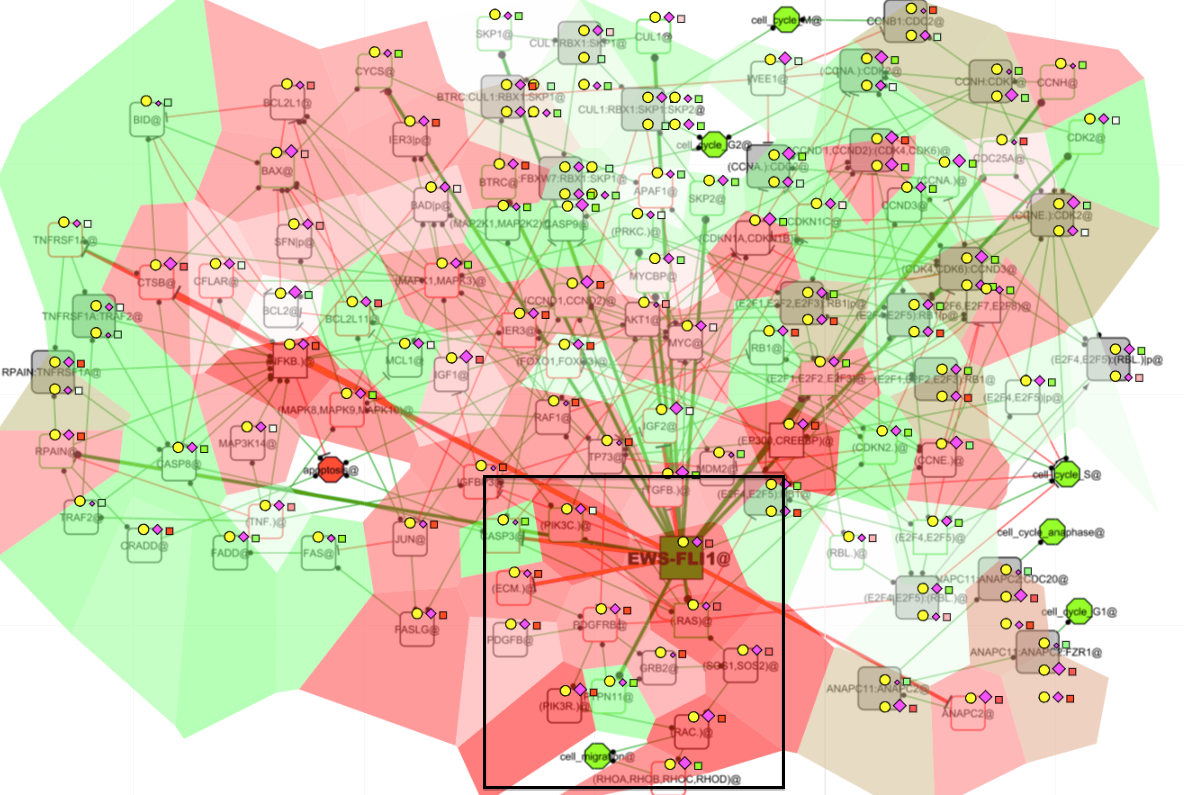 Oncogenes directly regulated by EWS-FLI1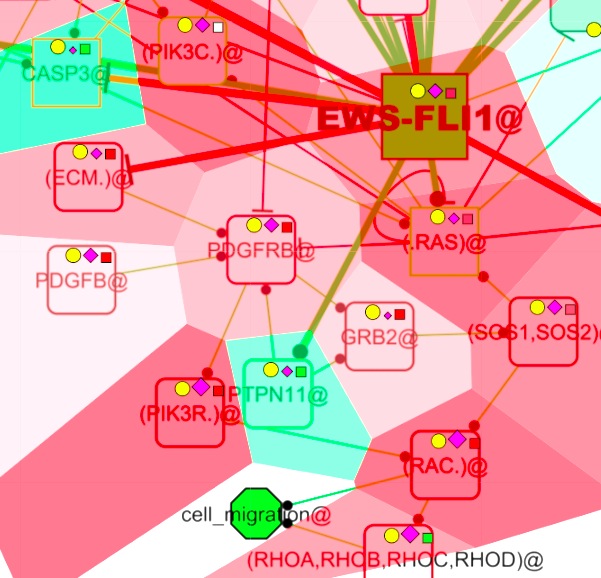 Visualisation settings:expression-map staining/ copy number-heat map/ methylation-pink diamond: proteomics-yellow circle4.4 Molecular portrait of Breast Invasive Carcinoma visualized on Cell cycle mapBreast Invasive Carcinoma TCGA Nature 2012 Data types available: Copy Number, Expression, Methylation, Mutations, ProteomicsSamples: 825Expression/copy number/mutations/methylation/proteome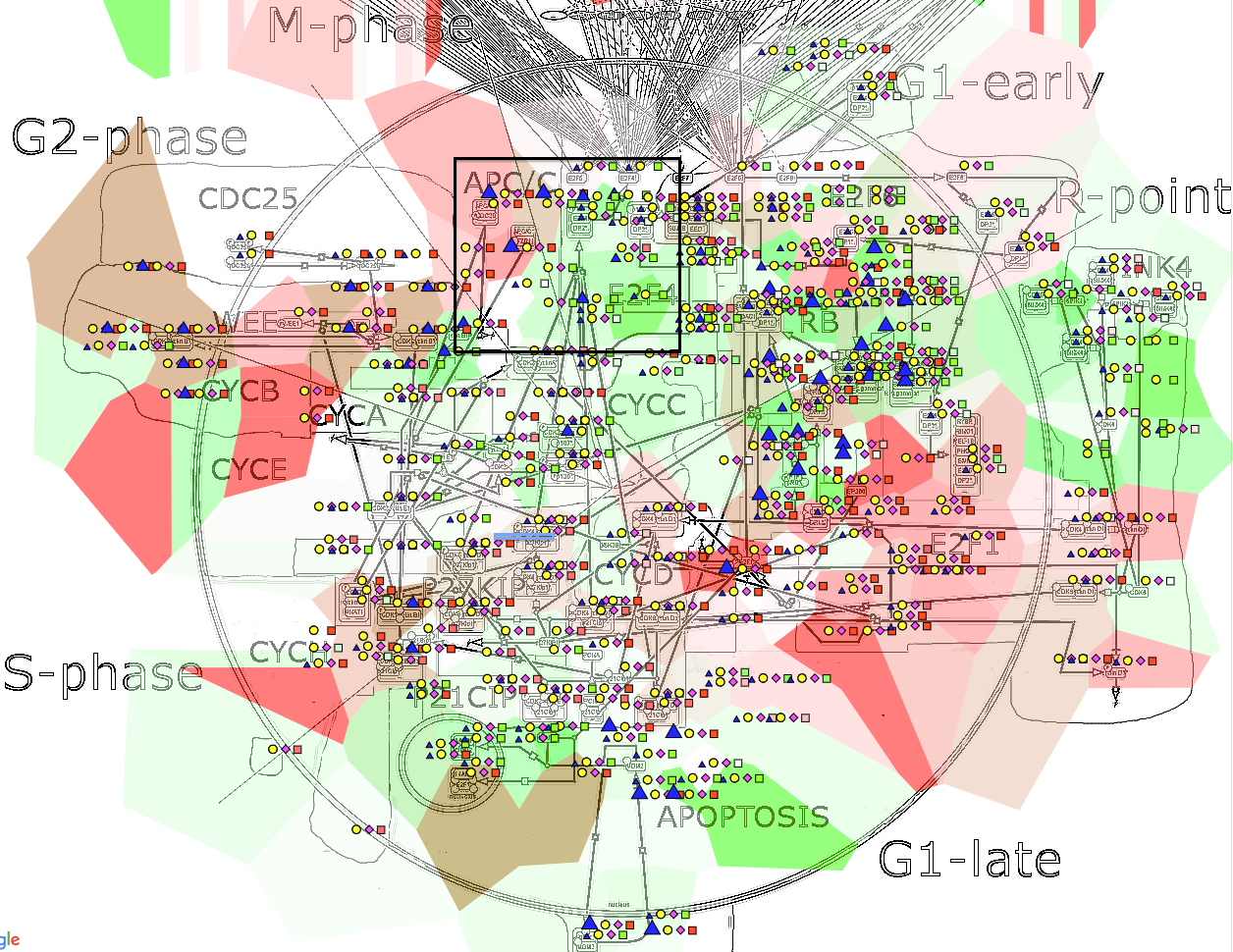 Zoom1						      Zoom2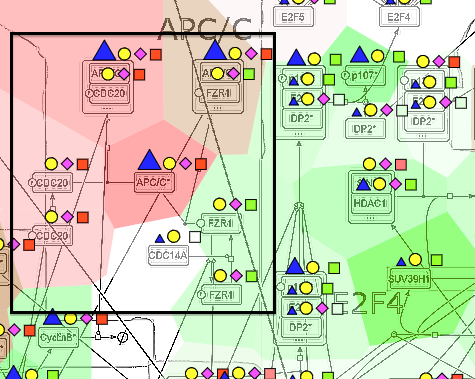 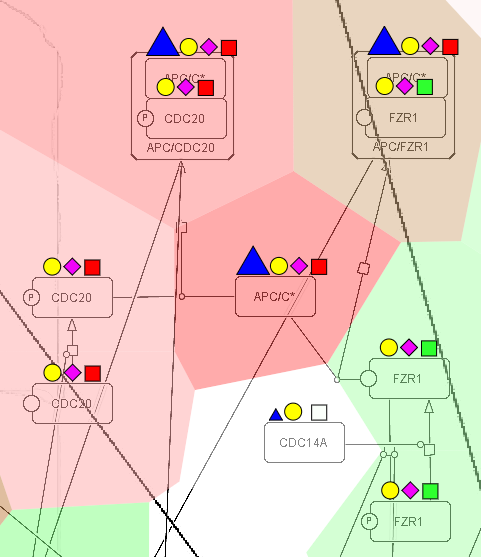 Visualisation settings:expression-map staining/ copy number-heat map/ mutations-blue triangle/ methylation-pink diamond/proteomics-yellow circle